Part A – KNOWLEDGE & UNDERSTANDINGWhich of the following is a fixed expense? [1]Dining outTravelling overseas	RentBuying giftsJordyn makes $80 per week from her part time job. How much is this per month? [1]$173.33$2080.00$160.00$320.00 Which one of the following is not a type of accommodation? [1]condominiumapartmenthouseAll of the aboveWhat is Liam’s down payment on a $500 000 house if he has a 5% down payment? [1]$10 000$5 000$190 000$25 000Mark moved into an apartment last year and pays $800/month. The landlord is raising the rent by 3% for the next year. By how much did the landlord increase Mark’s rent? [1]$7$24$210$30Convert 30 mm into cm: [1]200 cm0.2 cm	3 cm20 cmConvert 5 feet into inches [1] 2 inches60 inches24 inches0.2 inchesAll of the following are ways to pay less interest on your mortgage except: [1]making extra payments on your mortgageputting an extra lump sum down on your mortgagepaying your regular paymentsskipping your paymentsA person who owns an apartment building is: [1]the landlordthe tenantthe co-signerthe superintendentWhich of the following is an advantage for renting when compared to buying? [1]responsible for paying property taxno maintenance required by youan investment Determine the following probabilities: [2]The probability of rolling a 5 with a regular die. ________________The probability of drawing a 7 from a standard deck of cards. _______________Determine Jacob’s annual gross income if he works 30 hours a week for 50 weeks at a rate of $11.40 per hour. [2]Frankie works part time in a fast-food restaurant and has a net earnings of $450/week.  He lives with his mom and step-dad. His average weekly expenses are:Family Contribution	$150.00Lunches		$50.00Entertainment		$40.00Music Downloads	$10.00Magazines		$5.00Frankie saves the rest of his earnings in a savings account.How much is he able to save weekly? [2]What percent of his earnings is he saving? [2]14) Rental amounts should not exceed 25% of the monthly gross earnings.  Calculate the maximum monthly rental amounts for each of the following earnings:$11.25 per hour for a 40-hour work week. [2]$42 000 per year. [2]$2500 per month. [1]Part B – APPLICATION 	A landlord (Bilbo Baggins) can collect a deposit from a new tenant.  The deposit cannot be more than one month’s rent.  This deposit cannot be used for cleaning or repairs to the rental.  If you rent an apartment for $150/week: What is the most you might pay as a deposit? [1]Write the cheque to the landlord for one month’s deposit. [3]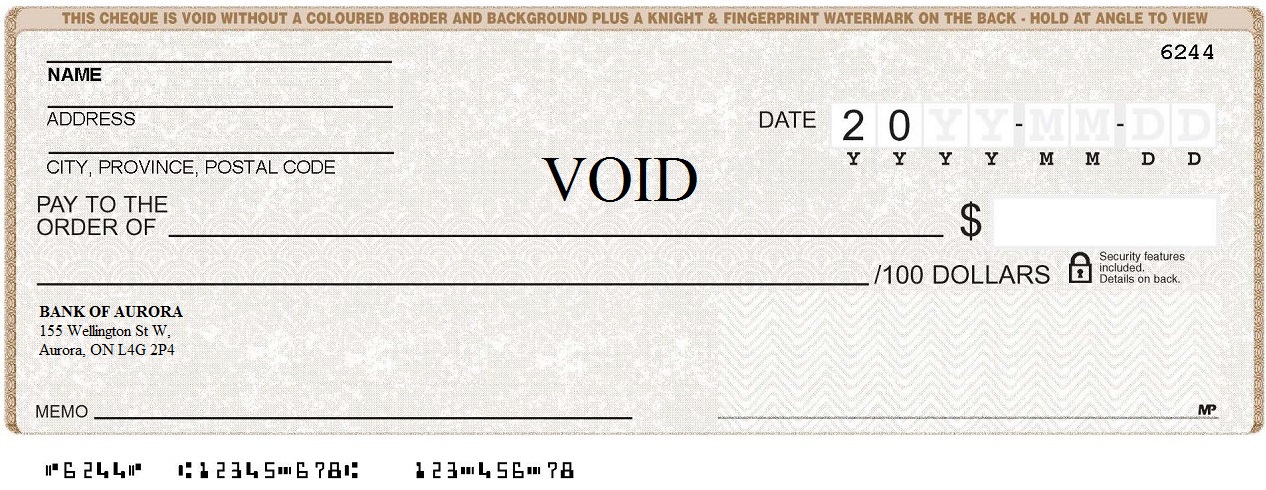 If the next year your rent increases by 5%, how much will you pay per month? [2]Ethan has decided to create a budget for the month of December. He makes $11.50 per hour and estimates he will work for 40 hours during the month of December. He figures Christmas presents will cost him $250. He would like to put at least $100 of his income into savings. He takes public transportation which will cost him $50 for the month.  He knows that he will be going out over the holidays and must set aside some money for entertainment and food. What will be his gross income for the month? [1]Complete the budget table below.  Include the expenses provided and then complete the budget for him. [4]Part C – THINKING In basketball, Sean got a basket 110 times out of 150 free throws. Zack got a basket 90 times out of 120 free throws. Calculate the probability of three decimal places of getting a basket on the next throw for: [2]Sean 	__________________		Zack	__________________Which of the two players is more likely to get a basket on the next free throw? [1]__________________2) 	A department store offers “scratch and win” tickets to its customers. The store claims that 20% of the tickets result in customers getting a discount.a)	What is the probability of getting a winning ticket as a fraction? [1]b) If the store prints 1000 tickets, how many winning tickets are there? [1]3) The following table shows Moniaca’s income and expenses for one month: [3]4) Complete the table.  Is she over or under budget?  By how much? [2]If Theresa comes under budget, she balances her savings for the month by contributing 60% of it to savings and 40% of it to clothing.  If she comes over budget, she balances it by reducing the miscellaneous spending.  How does she balance her budget this January? [1]5) You purchase a $600,000 house by making a 10% down payment. What will the mortgage amount be after the down payment? [2]A guideline suggests that homeowners set aside about 2% of the house purchase price each year for maintenance and repairs.  What amount will you need each year for this home’s maintenance and repairs? [1]Part D – COMMUNICATION	 State 2 advantages of saving money. [2]State four costs (other than rent) that might be associated with owning accommodations. [4]________________________________________________________________________________________________________________3) 	Give one advantage and one disadvantage of filing your income tax return with an accountant. 4) What is the difference between theoretical probability and experimental probability? Use an example in your explanation. (2p)5)  Name four life changes that can affect a budget. (4p)	-	-	-	-Budget for DecemberBudget for DecemberEntertainmentTransportationClothingGiftsFoodSavingsOtherIncomeJanuaryNet Pay$2500Other Income$500.00Total IncomeExpensesJanuaryRent$850.00Utilities$150.10Food$350.00Transportation$80.00Car Insurance$150.00Clothing$200.00Savings$250.00Other (miscellaneous)$222.00Total expensesBalance + / –AdvantageDisadvantage